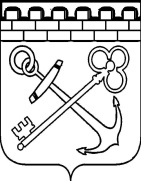 КОМИТЕТ ПО ЖИЛИЩНО-КОММУНАЛЬНОМУ ХОЗЯЙСТВУЛЕНИНГРАДСКОЙ ОБЛАСТИПРИКАЗот  __________ 2019 года № ______О внесении изменений в приказ комитета по жилищно-коммунальному хозяйству Ленинградской области от 11 сентября 2017 года № 17 «Об утверждении перечня и порядка определения показателей экономической эффективности деятельности государственных унитарных предприятий, подведомственных комитету по жилищно-коммунальному хозяйству Ленинградской области»П р и к а з ы в а ю:1. Внести изменения в приказ комитета по жилищно-коммунальному хозяйству Ленинградской области от 11 сентября 2017 года № 17 «Об утверждении перечня и порядка определения показателей экономической эффективности деятельности государственных унитарных предприятий, подведомственных комитету по жилищно-коммунальному хозяйству Ленинградской области» согласно приложению к настоящему приказу. 2. Приказ комитета по жилищно-коммунальному хозяйству Ленинградской области от 13 мая 2019 года № 11 «О внесении изменений в приказ комитета по жилищно-коммунальному хозяйству Ленинградской области от 11 сентября 2017 г. № 17 «Об утверждении перечня и порядка определения показателей экономической эффективности деятельности государственных унитарных предприятий, подведомственных комитету по жилищно-коммунальному хозяйству Ленинградской области» признать утратившим силу.Председатель комитета 							          А.М. ТимковПРИЛОЖЕНИЕк приказу комитета по жилищно-коммунальному хозяйству Ленинградской областиот «__»_________2019 года №____ИЗМЕНЕНИЯ,которые вносятся в приказ комитета по жилищно-коммунальному хозяйству Ленинградской области от 11 сентября 2017 года № 17 «Об утверждении перечня и порядка определения показателей экономической эффективности деятельности государственных унитарных предприятий, подведомственных комитету по жилищно-коммунальному хозяйству Ленинградской области»1. В Порядке определения показателей экономической эффективности деятельности государственных унитарных предприятий, подведомственных комитету по жилищно-коммунальному хозяйству Ленинградской области, утвержденном указанным приказом:а) в пункте 3.3 слова «n – общее количество КПЭ, установленных для предприятия приложением № 2 к настоящему приказу» заменить словами «n - n – общее количество КПЭ, установленных для предприятия приложением № 2 к настоящему приказу, соответствующих периоду оценки эффективности деятельности»;б) пункт 4.3 изложить в следующей редакции: «4.3. Решение о конкретных размерах и периодах назначения материального стимулирования руководителя предприятия принимает учредитель при достижении установленных КПЭ предприятия за месяц, квартал и год, рассчитанных 
в соответствии с п. 3.3 настоящего Порядка и приложением № 2 к настоящему приказу.Расчет размера материального стимулирования руководителя предприятия, 
не полностью отработавшего расчетный период, производится с учетом фактически отработанного времени.».2. Изложить приложения № 2 и № 3 к указанному приказу  в следующей редакции:«ПРИЛОЖЕНИЕ № 2к приказу комитета по жилищно-коммунальному хозяйству Ленинградской области от 11 сентября 2017 года № 17Переченьпоказателей экономической эффективности деятельности государственных предприятий,подведомственных комитету по жилищно-коммунальному хозяйству Ленинградской области________________________________Приложение № 3к приказу комитета пожилищно-коммунальному хозяйству Ленинградской областиот 11 сентября 2017 года № 17(форма)Отчето достижении показателей экономической эффективности деятельности 
__________________________________________________________________________(наименование предприятия)за _______________  20____года____________________»№ п/пНаименование показателяПериод отчетностиСпособ определения степени достижения показателяФормула (алгоритм) расчетаПредставляемые в комитет документы, где отражается показательЗначение показателяНаименование предприятия1Чистая прибыль (Пчп.)ГодоваяОтношение фактического значения чистой прибыли к плановому значению Величина чистой прибыли за отчетный период/величину чистой прибыли плановуюНалоговая декларация по налогу на прибыль Форма по КНД 1151006, ф.№2 «Отчет о прибылях и убытках», Пояснительная записка к квартальному/годовому отчету Пчп < 1 означает, что работа предприятия была неэффективной (при данном значении деятельности Предприятия присваивается 0 баллов).Пчп ≥ 1 означает, что работа предприятия была эффективной, предприятие достигло поставленных целей (при данном значении работе предприятия присваивается 1 балл).ГУП «Леноблводоканал», иные ресурсоснабжающие предприятия2Рентабельность продаж (Прчп.)Квартальная,годовая – по данным регламентированной бухгалтерской отчетностиОтношение выручки от продаж к сумме понесенных расходов за отчетный периодПо данным регистров бухгалтерского учетаПрчп < 0 означает, что работа предприятия была неэффективной (при данном значении деятельности Предприятия присваивается 0 баллов).Прчп > 1 означает, что работа предприятия была эффективной, предприятие достигло поставленных целей (при данном значении работе предприятия присваивается 1 балл).ГУП «Леноблводоканал», иные ресурсоснабжающие предприятия3Выручка от продаж (Пвп.)Ежемесячная, квартальная по данным оперативной отчетности, годовая – по данным регламентированной бухгалтерской отчетностиОтношение величины выручки за отчетный период к величине выручки плановойВеличина выручки за отчетный период/величину выручки плановуюФорма №2 «Отчет о прибылях и убытках», пояснительная записка к годовому отчетуДанные регистров бухгалтерского учетаПвп < 1 означает, что работа предприятия была неэффективной (при данном значении деятельности Предприятия присваивается 0 баллов).Пвп ≥ 1 означает, что работа предприятия была эффективной, предприятие достигло поставленных целей (при данном значении работе предприятия присваивается 1 балл).ГУП «Леноблводоканал», иные ресурсоснабжающие предприятия4Стоимость чистых активов (СЧА) ГодоваяРазница между стоимостью имущества, (активы) и размером обязательств (пассивы)строка 1600 –  строка 1400 + строка 1500 – ДБП,  где: ДБП — доходы будущих периодов Бухгалтерский баланс Ф№1СЧА < 0 означает, что работа предприятия была неэффективной (при данном значении деятельности предприятия присваивается 0 баллов).СЧА > 0 означает, что работа предприятия была эффективной, предприятие достигло поставленных целей (при данном значении работе предприятия присваивается 1 балл).ГУП «Леноблводоканал», иные ресурсоснабжающие предприятия5Соблюдение установленных в соответствии с действующим законодательством сроков рассмотрения жалоб от заявителей на ненадлежащее качество услуг, оказываемых предприятием (Побр)Ежемесячная, квартальная,годоваяКоличество жалоб потребителей услуг на ненадлежащее качество услуг, по которым предприятиями в соответствующий отчетный период направлен ответ потребителю с нарушением сроков, установленных в соответствии с действующим законодательством (далее – количество жалоб)Организационно-распорядительные документыЕсли количество жалоб = 0, то Побр. = 1 балл.Если количество жалоб ≥ 1, то Побр. = 0 баллов.ГУП «Леноблводоканал», иные ресурсоснабжающие предприятия, ГП «УКК» ЛО6Выполнение нормативных показателей надежности, качества и энергетической эффективности в соответствии с действующим законодательством (Пкач.)Ежемесячная, квартальная,годоваяАнализ  показателей надежности, качества и энергетической эффективности за отчетный периодПроизводственная и (или) инвестиционная программы предприятияПкач. = 0 баллов, если в ходе реализации производственной и (или) инвестиционной программы предприятия не достигнуты показатели надежности, качества и энергетической эффективности за отчетный период;Пкач. = 1 баллу, если в ходе реализации производственной и (или) инвестиционной программы предприятия достигнуты показатели надежности, качества и энергетической эффективности за отчетный период;При отсутствии производственной или инвестиционной программы показатель не рассчитываетсяГУП «Леноблводоканал», иные ресурсоснабжающие предприятия7Устранение не менее 50% от аварийных ситуаций, ликвидированных без нарушения сроков, установленных действующим законодательством и нормативно-технической документацией, не более чем за 2 часа. (Пл.ав.с)ЕжемесячнаяПоказатель, характеризующий наличие не менее 50% аварийных ситуаций, ликвидированных без нарушения нормативных сроков за отчетный период, не более чем за 2 часа.действующее законодательство и нормативно-техническая документацияПри наличии аварийных ситуаций, ликвидированных с нарушением нормативных сроков за отчетный период, Пл.ав.с. = 0 баллов.При отсутствии аварийных ситуаций, ликвидированных с нарушением нормативных сроков за отчетный период, Пл.ав.с.  =  1 балл.ГУП «Леноблводоканал», иные ресурсоснабжающие предприятия8Информационная открытость (наличие публикаций и новостной ленты на официальном сайте предприятия)Ежемесячная, квартальная,годоваяРазмещение информационной новостной ленты о деятельности предприятия не реже двух раз в месяцИнформационное письмо, подтверждающие выполнение работ  (гиперссылки и статистические данные уникальных пользователей)При отсутствии информационного письма, подтверждающего выполнение работ на сайте в виде размещения информационной новостной ленты о деятельности предприятия не реже двух раз в месяц, показатель = 0 баллам.При наличии информационного письма, подтверждающего выполнение работ на сайте в виде размещения информационной новостной ленты о деятельности предприятия не реже двух раз в месяц, показатель = 1 баллу.ГУП «Леноблводоканал», иные ресурсоснабжающие предприятия,ГП «УКК» ЛО9Отсутствие просроченной задолженности по заработной плате работникам предприятия свыше двух месяцев Квартальная, годоваяСправка предприятия об отсутствии задолженности по заработной плате свыше двух месяцевПри наличии задолженности по заработной плате свыше двух месяцев показатель = 0 баллам.При отсутствии задолженности по заработной плате свыше двух месяцев показатель = 1 баллуГУП «Леноблводоканал», иные ресурсоснабжающие предприятия,ГП «УКК» ЛО10Отсутствие просроченной задолженности по обязательным платежам в бюджеты всех уровней и государственные внебюджетные фондыЕжемесячная, квартальная,годоваяДанные регистра бухгалтерского учета об отсутствии задолженности по обязательным платежам (по текущей деятельности).Копии налоговых деклараций по годовой отчетности (сверка с бюджетами всех уровней и государственными внебюджетными фондами)При наличии задолженности по платежам показатель = 0 баллам.При отсутствии задолженности по платежам показатель = 1 баллу.ГУП «Леноблводоканал», иные ресурсоснабжающие предприятия,ГП «УКК» ЛО11Качество  оказываемых образовательных услуг (Пкач.усл.)Ежемесячная, квартальная,годоваяЧисло  жалоб от обучающихся (организаций) на ненадлежащее качество услуг (ед.)Журнал входящей документации (жалобы и предложения)Если число жалоб = 0, то Пкач усл. = 1 баллуЕсли число жалоб  1, то Пкач усл. = 0 балламГП «УКК» ЛО12Качество учебно-методического обеспечения образовательного процесса (Пкач.)Ежемесячная, квартальная,годоваяЧисло  разработанных программ профессионального обучения и дополнительного профессионального образования (ед.)Протокол методической комиссии Если число программ = 0, то Пкач. = 0 баллов.Если число программ  1, то Пкач. = 1 балл.ГП «УКК» ЛО13Лимит неснижаемого остатка денежных средств на расчетном счете предприятия не менее 8% от уставного капитала.Ежемесячная, ежеквартальная, годоваяБухгалтерский баланс Ф№1 (строка 1310*0,08)  При остатке денежных средств менее 8% от Уставного капитала процент премии по показателю  = «0»ГУП «Леноблводоканал», иные ресурсоснабжающие организации14Снижение потерь водыЕжемесячнаяУтвержденные производственные и (или) инвестиционные программыПри превышении процента потерь воды от утвержденного на период плана процент премии по показателю ="0ГУП «Леноблводоканал», иные ресурсоснабжающие организации15Отсутствие штрафных санкций контролирующих органов по закупкамЕжемесячная, ежеквартальная, годоваяПри количестве штрафных санкций больше либо равно "1" процент премии по показателю = "0"ГУП «Леноблводоканал», иные ресурсоснабжающие организации16Положительное аудиторское заключение по бухгалтерской (финансовой) отчетностиГодоваяНаличие положительного аудиторского заключения по бухгалтерской (финансовой) отчетности  При отрицательном заключении или отказе от составления аудиторского заключения процент премии по показателю = "0"ГУП «Леноблводоканал», иные ресурсоснабжающие организации17Отсутствие аварийных ситуаций, ликвидированных с нарушением нормативных сроков, установленных действующим законодательством и нормативно-технической документацией (Пл.ав.с)Ежемесячная, квартальная, годоваяПл.ав.с. - показатель, характеризующий отсутствие аварийных ситуаций, ликвидированных с нарушением нормативных сроков за отчетный период.действующее законодательство и нормативно-техническая документацияПри наличии аварийных ситуаций, ликвидированных с нарушением нормативных сроков за отчетный период, Пл.ав.с. = 0 баллов.При отсутствии аварийных ситуаций, ликвидированных с нарушением нормативных сроков за отчетный период, Пл.ав.с.  =  1 балл.ГУП «Леноблводоканал», иные ресурсоснабжающие организации№ п/пПоказатели, участвующие в расчете показателей
эффективности управленияЕд. изм.Значение показателей, участвующих в расчете показателей эффективности управленияЗначение показателей, участвующих в расчете показателей эффективности управленияДополнительная информация№ п/пПоказатели, участвующие в расчете показателей
эффективности управленияЕд. изм.Плановое
на отчетный период ___Фактическое
за отчетный период ____Дополнительная информация